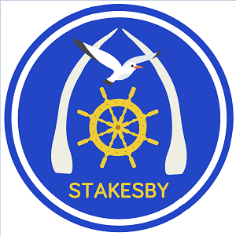 Stakesby News22 February 2019 (361)Stakesby News22 February 2019 (361)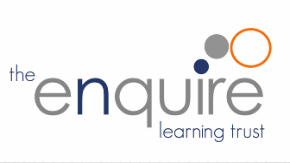 Dear Parents, Carers and FamiliesThe North Yorkshire Coast Opportunity Area is a government backed initiative to raise achievement and opportunity for our local children. One part of this is the Maths Month which is coming up in March. As part of this, there is some free training for parents (and teachers) on how to teach your child the Times Tables. It is being held at Whitby Leisure Centre. There is no catch, no-one is trying to sell anything and it's free. If you would like to get involved, follow this link.   https://ttrockstars.com/page/nycoa  Did I mention, it's free?!                                                            Roy GunningDear Parents, Carers and FamiliesThe North Yorkshire Coast Opportunity Area is a government backed initiative to raise achievement and opportunity for our local children. One part of this is the Maths Month which is coming up in March. As part of this, there is some free training for parents (and teachers) on how to teach your child the Times Tables. It is being held at Whitby Leisure Centre. There is no catch, no-one is trying to sell anything and it's free. If you would like to get involved, follow this link.   https://ttrockstars.com/page/nycoa  Did I mention, it's free?!                                                            Roy GunningDear Parents, Carers and FamiliesThe North Yorkshire Coast Opportunity Area is a government backed initiative to raise achievement and opportunity for our local children. One part of this is the Maths Month which is coming up in March. As part of this, there is some free training for parents (and teachers) on how to teach your child the Times Tables. It is being held at Whitby Leisure Centre. There is no catch, no-one is trying to sell anything and it's free. If you would like to get involved, follow this link.   https://ttrockstars.com/page/nycoa  Did I mention, it's free?!                                                            Roy GunningDear Parents, Carers and FamiliesThe North Yorkshire Coast Opportunity Area is a government backed initiative to raise achievement and opportunity for our local children. One part of this is the Maths Month which is coming up in March. As part of this, there is some free training for parents (and teachers) on how to teach your child the Times Tables. It is being held at Whitby Leisure Centre. There is no catch, no-one is trying to sell anything and it's free. If you would like to get involved, follow this link.   https://ttrockstars.com/page/nycoa  Did I mention, it's free?!                                                            Roy GunningSUPERSTARS of StakesbyThe following children have been noticed for their achievements, attitudes or effort this term and will be rewarded in this week’s Celebration Assembly:SUPERSTARS of StakesbyThe following children have been noticed for their achievements, attitudes or effort this term and will be rewarded in this week’s Celebration Assembly:SUPERSTARS of StakesbyThe following children have been noticed for their achievements, attitudes or effort this term and will be rewarded in this week’s Celebration Assembly:SUPERSTARS of StakesbyThe following children have been noticed for their achievements, attitudes or effort this term and will be rewarded in this week’s Celebration Assembly:SCHOOL LUNCHES - Week 2Plus!  Seasonal vegetables, a selection of fresh salad and fruits, plus freshly            baked bread is available on every table.Plus!  Choice of fresh fruit & yoghurt or set pudding every day.SCHOOL LUNCHES - Week 2Plus!  Seasonal vegetables, a selection of fresh salad and fruits, plus freshly            baked bread is available on every table.Plus!  Choice of fresh fruit & yoghurt or set pudding every day.TEA TIME TERRORS3.15-5.15TEA TIME TERRORS3.15-5.15Please Bring PE Kits on a MondayPlease can parents make sure that all pupils have their PE kits in school on MONDAY MORNING for the week ahead. The number of children who have not had their PE kits in school when they needed them this week has been really disappointing. We do not have the resources to phone home for every child who forgets their kit and we may ask children to take part in PE wearing their school uniform. Also they may be unable to take part in events if they do not have their kit available.Oak Class – Athletics Meeting – York – Wednesday 6 MarchThe bus will be leaving school at 8.30am to arrive at this event on time. Please make sure you child is in school by 8.15am to be registered before leaving.A Thank You from FoSS and a Thank You to FoSS Thank you from FoSS to everyone who came to the recent disco.  We made £150!! Some of this money will go towards a bus to get Year 6 to and from the athletics meeting in York this March. A big thank you to FoSS for this assistance and for supplying the sweets and popcorn which Maple Class enjoyed as part of their Termly Treat this week. Well Done Maple & Ash ClassesA huge well done to Years 3 and 4 for representing the school so very well at the Hockey Festival at Caedmon college on Thursday afternoon.  The children demonstrated great sportsmanship and wonderful manners and made the school very proud!Lost PropertyThere is a large amount of clothing that has been put into the school’s lost property over the last year.If your child has lost anything please could you look in the lost property, which is located in your child’s cloakroom.If items are not be claimed by Tuesday 12th March 2019, these items will be disposed of or where suitable will be given to local charity shops.  WHAT’S HAPPENING NEXT WEEK?Want your child to do well at school? Being here on time and all the time is directly linked to their success.        This week’s winners are:  ASH Class!  Well done!